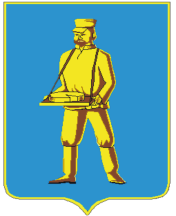 СОВЕТ ДЕПУТАТОВЛОТОШИНСКОГО МУНИЦИПАЛЬНОГО РАЙОНАМОСКОВСКОЙ ОБЛАСТИР Е Ш Е Н И Еот  11.10.2018  № 482/48Об избрании председателя и заместителя председателя районного Совета депутатов 	Руководствуясь Федеральным  законом от 06.10.2003 № 131-ФЗ «Об общих принципах организации местного самоуправления в Российской Федерации», статьей 10 Регламента Совета депутатов Лотошинского муниципального района Московской области, Совет депутатов Лотошинского муниципального района Московской области,р е ш и л:Избрать председателем Совета депутатов Лотошинского муниципального района Московской области депутата Молярова Валерия Викторовича.                                                                     Избрать заместителем председателя Совета депутатов Лотошинского муниципального района Московской области депутата Баркова Андрея Анатольевича.Настоящее решение вступает в силу со дня его принятия.Опубликовать настоящее решение в газете «Сельская новь».Председатель Совета депутатов Лотошинского муниципального района                                            В.В. МоляровВЕРНО:       Разослать: депутатам-15, организационному отделу,  прокурору Лотошинского района, в дело.